ПРОЕКТ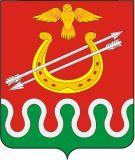 Администрация Боготольского районаКрасноярского краяПОСТАНОВЛЕНИЕг. Боготол							                               	№ Об утверждении Программы профилактики рисков причинения вреда (ущерба) охраняемым законом ценностям при осуществлении  муниципального земельного контроля на территории муниципального образования Боготольский муниципальный район Красноярского края на 2023 годВ соответствии с Федеральным законом от 31.07.2020 № 248-ФЗ «О государственном контроле (надзоре) и муниципальном контроле в Российской Федерации», Положением о муниципальном земельном контроле на территории муниципального образования Боготольский муниципальный район Красноярского края, утвержденным решением Боготольского районного Совета депутатов от 28.09.2021 № 10-77, руководствуясь статьей 18 Устава Боготольского района, ПОСТАНОВЛЯЮ:Утвердить Программу профилактики рисков причинения вреда (ущерба)
охраняемым законом ценностям при осуществлении муниципального земельного контроля на территории муниципального образования Боготольский муниципальный район Красноярского края на 2023 год, согласно приложению к настоящему постановлению.Контроль за выполнением настоящего постановления оставляю за собой.Опубликовать настоящее постановление в периодическом печатном издании «Официальный вестник Боготольского района» и разместить на официальном сайте Боготольского района в сети Интернет (www.bogotol-r.ru).Постановление вступает в силу после его официального опубликования.Исполняющий полномочияГлавы Боготольского района						Н.В.БакуневичПриложение к постановлению администрации
Боготольского района
ПРОГРАММА ПРОФИЛАКТИКИРИСКОВ ПРИЧИНЕНИЯ ВРЕДА (УЩЕРБА) ОХРАНЯЕМЫМ ЗАКОНОМ ЦЕННОСТЯМ ПРИ ОСУЩЕСТВЛЕНИИ МУНИЦИПАЛЬНОГО ЗЕМЕЛЬНОГО КОНТРОЛЯ НА ТЕРРИТОРИИ МУНИЦИПАЛЬНОГО ОБРАЗОВАНИЯ БОГОТОЛЬСКИЙ МУНИЦИПАЛЬНЫЙ РАЙОН КРАСНОЯРСКОГО КРАЯ НА 2023 ГОДРаздел 1. Анализ текущего состояния муниципального земельного контроля, описание текущего уровня развития профилактической деятельности органа муниципального контроля, характеристика проблем, на решение которых направлена программа профилактики рисков причинения вреда (ущерба)Администрация Боготольского района Красноярского края (далее - орган
муниципального контроля) в соответствии с Земельным кодексом Российской Федерации,
Федеральным законом от 31.07.2020 № 248-ФЗ «О государственном контроле (надзоре) и муниципальном контроле в Российской Федерации» осуществляет муниципальный земельный контроль за соблюдением юридическими лицами, индивидуальными предпринимателями и гражданами обязательных требований земельного законодательства в отношении объектов земельных отношений (далее - обязательных требований):обязательных требований о недопущении самовольного занятия земель, земельного участка или части земельного участка, в том числе использования земель, земельного участка или части земельного участка лицом, не имеющим предусмотренных законодательством прав на них;обязательных требований об использовании земельных участков по целевому назначению в соответствии с их принадлежностью к той или иной категории земель и (или) разрешенным использованием;обязательных требований, связанных с обязанностью по приведению земель в
состояние, пригодное для использования по целевому назначению;обязательных требований, связанных с обязательным использованием земель,
предназначенных для жилищного или иного строительства, садоводства, огородничества, в
указанных целях в течение установленного срока;исполнения предписаний об устранении нарушений обязательных требований, выданных должностными лицами, уполномоченными осуществлять муниципальный контроль, в пределах их компетенции.Объектами муниципального земельного контроля являются земли, земельные участки, части земельных участков, расположенные в границах муниципального образования Боготольский муниципальный район Красноярского края.Объекты муниципального контроля отнесены к категории среднего, умеренного и низкого риска.Вместе с тем, Федеральным законом от 31.07.2020 № 248-ФЗ «О государственном контроле (надзоре) и муниципальном контроле в Российской Федерации» установлено, что при осуществлении муниципального контроля проведение профилактических мероприятий, направленных на снижение риска причинения вреда (ущерба), является приоритетным по отношению к проведению контрольных (надзорных) мероприятий.Возможными рисками причинения вреда (ущерба) охраняемым законом ценностям в
указанной сфере являются:недостаточный уровень знаний правообладателей земельных участков о предъявляемых к ним земельным законодательством Российской Федерации требований о порядке, способах и ограничениях использования земельных участков. Решением данной проблемы является реализация должностными лицами органа муниципального контроля профилактических мероприятий по вопросам соблюдения обязательных требований и разъяснений по вопросам, связанным с организацией и осуществлением муниципального земельного контроля.сознательные действия (бездействие) правообладателей земельных участков. Решением данной проблемы является применение к правообладателям профилактической меры - объявление предостережения о недопустимости нарушения обязательных требований с предложением принять меры по обеспечению соблюдения обязательных требований при получении органом муниципального контроля сведений о готовящихся нарушениях обязательных требований или признаках нарушений обязательных требований и (или) в случае отсутствия подтвержденных данных о том, что нарушение обязательных требований причинило вред (ущерб) охраняемым законом ценностям либо создало угрозу причинения вреда (ущерба) охраняемым законом ценностям. В связи с ограничениями, установленными постановлением Правительства РФ от 10.03.2022 № 336 «Об особенностях организации и осуществления государственного контроля (надзора), муниципального контроля» в 2022 году проводились исключительно внеплановые контрольные мероприятия без взаимодействия с контролируемым лицом. В 2022 году проведено 3 контрольных мероприятий без взаимодействия с контролируемым лицом. Выданы 3 предостережения о недопустимости нарушения обязательных требований. Раздел 2. Цели и задачи реализации программы профилактики
рисков причинения вреда (ущерба)Профилактика рисков причинения вреда (ущерба) охраняемым законом ценностям
направлена на достижение следующих основных целей:стимулирование добросовестного соблюдения обязательных требований всеми контролируемыми лицами;устранение условий, причин и факторов, способных привести к нарушениям обязательных требований и (или) причинению вреда (ущерба) охраняемым законом ценностям;создание условий для доведения обязательных требований до контролируемых лиц, повышение информированности о способах их соблюдения.Основными задачами программы являются:укрепление системы профилактики нарушений обязательных требований;выявление причин, факторов и условий, способствующих нарушениям обязательных требований, разработка мероприятий, направленных на устранение нарушений обязательных требований;повышение правосознания и правовой культуры контролируемых лиц.Раздел 3. Перечень профилактических мероприятий,
сроки (периодичность) их проведенияРаздел 4. Показатели результативности и эффективности программы
профилактики рисков причинения вреда (ущерба)Мониторинг реализации Программы осуществляется на регулярной основе.Результаты профилактической работы включаются в ежегодные доклады об осуществлении муниципального контроля и размещаются на официальном сайте Боготольского района в информационно-коммуникационной сети «Интернет» (www.bogotol-r.ru) .Ожидаемый результат Программы - снижение количества выявленных нарушений обязательных требований, требований, установленных муниципальными правовыми актами при увеличении количества и качества проводимых профилактических мероприятий.№
п/пПрофилактические мероприятияПериодичность
проведенияОтветственный исполнитель12341.Размещение на официальном сайте Боготольского района актуальной информации:Главный специалист отдела муниципального имущества и земельных отношений администрации района - тексты нормативных правовых актов, регулирующих осуществление муниципального контроля;поддерживать в
актуальном состояниимуниципального имущества и земельных отношений администрации- сведения об изменениях, внесенных в
нормативные правовые акты, регулирую-
щие осуществление муниципального кон-
троля, о сроках и порядке их вступления в силу;не позднее 3 рабо-
чих дней после
утверждения со-
ответствующих нормативных правовых актовГлавный специалист отдела муниципального имущества и земельных отношений администрации района- перечень нормативных правовых актов с указанием структурных единиц этих актов,
содержащих	обязательные требования, оценка соблюдения которых является предметом контроля, а также информацию о мерах ответственности,  применяемых при нарушении обязательных требований, с текстами в действующей редакции;поддерживать в
актуальном состоянииГлавный специалист отдела муниципального имущества и земельных отношений администрации района- перечень индикаторов риска нарушения обязательных требований, порядок отнесения объектов контроля к категориям риска;не позднее 3 рабочих дней после
утвержденияГлавный специалист отдела муниципального имущества и земельных отношений администрации района- перечень объектов контроля, учитываемых в рамках формирования ежегодного
плана контрольных мероприятий, с указанием категории риска;не позднее 10 рабочих дней после
утвержденияГлавный специалист отдела муниципального имущества и земельных отношений администрации района- исчерпывающий перечень сведений, которые могут запрашиваться контрольным
органом у контролируемого лица;в течение 2023 г.
поддерживать в
актуальном состоянииГлавный специалист отдела муниципального имущества и земельных отношений администрации района- сведения о способах получения консультаций по вопросам соблюдения обязательных требований;в течение 2023 г.
поддерживать в
актуальном состоянииГлавный специалист отдела муниципального имущества и земельных отношений администрации района-ежегодный доклад о правоприменительной практике осуществления муниципального
земельного контроля;не позднее 15 февраля года, следующего за отчетным, сроком на 15 дней (проект доклада для публич
ного обсуждения);в течение 5 рабочих дней послеутверждения до-
клада (не позднее
15 марта года, следующего за отчетным)Главный специалист отдела муниципального имущества и земельных отношений администрации района- ежегодный доклад о муниципальном земельном контроле;в течение 5 рабочих дней после
утверждения доклада (не позднее
15 марта года, следующего за отчетным)Главный специалист отдела муниципального имущества и земельных отношений администрации района- письменные разъяснения, подписанные
уполномоченным должностным лицомв случае осуществления консультирования по однотипным обращениям контролируемых лицГлавный специалист отдела муниципального имущества и земельных отношений администрации района- Программа профилактики на 2024 г.не позднее
1 октября 2023 г.
(проект Програм-
мы для обще-
ственного обсуж-
дения);в течение 5 рабо-
чих дней после
утверждения Про-
граммыГлавный специалист отдела муниципального имущества и земельных отношений администрации района- ежегодный план проведения плановых
контрольных	мероприятий по муници-пальному земельному контролюв течение 5 рабо-
чих дней со дня
утверждения плана
(до 15 декабря го-
да, предшествую-
щего году реализа-
ции ежегодного
плана)Главный специалист отдела муниципального имущества и земельных отношений администрации района 2.Информирование контролируемых лиц и
иных заинтересованных лиц по вопросам
соблюдения обязательных требований законодательства посредством:Главный специалист отдела муниципального имущества и земельных отношений администрации района- публикаций в средствах массовой информации;в течение 2023 гГлавный специалист отдела муниципального имущества и земельных отношений администрации района- публикаций на официальном сайте  Боготольского района в разделе, посвященном контрольной деятельностив течение 2023 гГлавный специалист отдела муниципального имущества и земельных отношений администрации района3.- Обобщение контрольным органом право-
применительной практики осуществления
муниципального земельного контроля  - подготовка доклада о правоприменительной практике при осуществлении муниципального земельного контроляВ период с 15 января года, следующего за отчетным до 15 февраля года, следующего за отчетнымГлавный специалист отдела муниципального имущества и земельных отношений администрации района4.Объявление предостережения о недопустимости нарушения обязательных требований в установленных действующим законодательством случаяхпредостережение
составляется и
подписывается
уполномоченным
должностным лицом контрольного
органа в срок не
позднее 30 дней со
дня получения
сведений о гото-
вящихся наруше-
ниях обязательных
требований или
признаках нару-
шений обязатель-
ных требованийГлавный специалист отдела муниципального имущества и земельных отношений администрации района специалисты отдела муниципального имущества и земельных отношений администрации района5.Консультирование должностным лицом
контрольного	органа (по телефону, посредством видео-конференц-связи, на личном приеме либо в ходе проведения профилактического визита, контрольного мероприятия) по вопросам, связанным с организацией и осуществлением муниципального земельного контроля в отношении контролируемых лиц по следующим вопросам:а)	о нормативных	правовых	актах,содержащих	обязательные	требования,оценка	соблюдения	которыхосуществляется в рамках муниципального
контроля;б)	о нормативных	правовых	актах,регламентирующих порядок осуществления муниципального контроля;в)	о порядке обжалования действий или бездействия	должностных	 лицконтрольного органа;г)	о месте нахождения и графике работы контрольного органа, в том числе о днях и часах личного приема контролирующих лиц;по обращениям
контролируемых
лиц и их представителей, поступившим в течение 2023 г.Главный специалист отдела муниципального имущества и земельных отношений администрации района специалисты отдела муниципального имущества и земельных отношений администрации района       д)	о справочных телефонах структурных подразделений, адресе официального сайта органов местного самоуправления                муниципальногообразования Боготольский район в сети «Интернет» и адресах электронной почты;е)	об организации и осуществлении муниципального контроля;ж)	о порядке осуществления профилак-
тических, контрольных мероприятийз) о вопросах компетенции контрольного органаи) о порядке принятия решений по итогам контрольных мероприятий6.Разработка и утверждение Программы
профилактики рисков причинения вреда
(ущерба) охраняемым законом ценностям в сфере муниципального земельного контроля на территории муниципального образования Боготольский муниципальный район на 2024 годдо 1 октября 2023
г. (подготовка про-
екта Программы);не позднее
20 декабря 2023 г.
(утверждение Про-
граммы)Главный специалист отдела муниципального имущества и земельных отношений администрации района специалисты отдела муниципального имущества и земельных отношений администрации района№
п/пНаименование показателяЦелевое значение показа-
теля, % <*>2023 год1231Обеспечение размещения на официальном сайте органов местного
самоуправления Боготольского района в  информационно - телекоммуникационной сети «Интернет» информации о принятых и готовящихся изменениях обязательных требований1002Выполнение профилактических программных мероприятий согласно
плану1003Направление предостережений о недопустимости нарушений обязательных требований в сфере земельного законодательства1004Информирование контролируемых лиц и иных заинтересованных
лиц по вопросам соблюдения обязательных требований земельного
законодательства100